Výsledek voleb do Zastupitelstva Jihočeského kraje
konaných ve dnech 12. a 13. 10. 2012 ve volebním okrsku Klenovice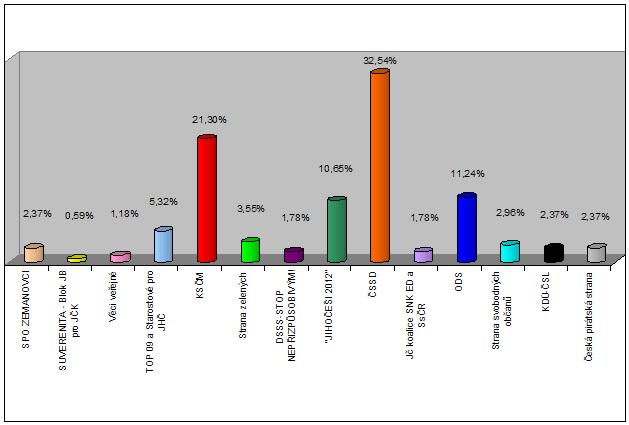 počet voličů zapsaných ve voličských seznamech471počet voličů, kterým byla vydána úřední obálka173počet odevzdaných úředních obálek173účast ve volbách v %36,73počet platných hlasů169stranapočet hlasůhlasy v %Volte Pravý Blok www.cibulka.net00,00Strana Práv Občanů ZEMANOVCI42,37Moravané00,00SUVERENITA - Blok Jany Bobošíkové pro JIHOČESKÝ KRAJ10,59Národní socialisté - levice 21. století00,00Věci veřejné21,18TOP 09 a Starostové pro Jihočeský kraj95,32Komunistická strana Čech a Moravy3621,30Strana zelených63,55Dělnická strana sociální spravedlnosti - STOP NEPŘIZPŮSOBIVÝM!31,78"JIHOČEŠI 2012"1810,65Česká strana sociálně demokratická5532,54Jihočeská koalice politických stran SNK Evropští demokraté a Strany soukromníků České republiky31,78REPUBLIKÁNSKÁ STRANA ČECH, MORAVY A SLEZSKA00,0Občanská demokratická strana1911,24Strana svobodných občanů52,96Křesťanská a demokratická unie - Československá strana lidová42,37Česká pirátská strana42,37